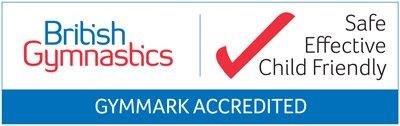 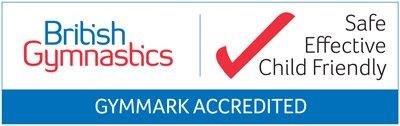 BRITISH GYMNASTICS CHANGES ON HOW TO INSURE YOUR CHILDUK Law requires us to change the way British Gymnastics obtains data from you as a result, legislation regarding data protection, the General Data Protection Regulation (GDPR.The new legislation will require us to collect payments for insurance which will be held in a ‘client’ account.  Once we have been given your payment we will direct you to a website link from British Gymnastics.  You will need to enter your child/rens details. The Club will then be invoiced by British Gymnastics for your payment.Please note that failure to complete the website link to insure your child/ren your fees will not be refunded and we will have to refuse entry to the gym due to non-insurance until the link has been completed.We would like to thank all our members for their co-operation.If you have any questions please do not hesitate to contact Liz or Vicky.Kind regardsMargaret Miler and Paul GarberDIRECTORSDated 1st August 2017